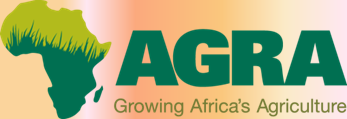 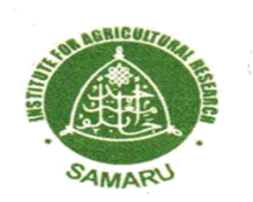 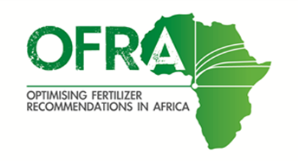 The below assumes:Calibration measurement is with: a FARO (FARO) that holds about 12 g urea, 20 g of SSP, 18 g KCl, 9g NPK 15:15:15, 11g of NPK 20:10:10, and 32g ZnSO4; and with a GINO tomato can (GINO) of 70 ml to hold 92.g urea,  155 g of SSP, 139 g KCl, 248g ZnSO4, 70 g NPK 15:15:15, and 84 g NPK 20:10:10.Planting: Maize, sorghum and pulses are planted at 75 cm x 25 cm; pearl millet 1 x 1 m; cassava 1 x 1 m.Crop values: Naira/kg  50 maize; 60 Sorghum; 67 Rice; 56 pearl millet; 120 unshelled groundnut; 165 cowpea, 120 soybean, and 20 cassava.Fertilizer use costs for Naira for 50 kg: 5500 Urea; 4500 SSP; 7000 MOP, 6000 for NPK 15-15-15 and 20-10-10; and 2000/kg for ZnSO4.Broadcast width: 2.5 m; WAP=weeks after planting, WAT=weeks after transplantingLevel 3: Financial ability (maximizes profit per hectare). Maize: Point apply 100 kg NPK 15:15:15 (1 FARO for 5 plants) at 3 WAP. Point apply 150 kg Urea at 6 WAP (1 FARO for 4 plants). Cowpea: Point apply 125 kg SSP at 3 WAP planting (1 FARO for 9 plants).Groundnut: Mix 100 kg SSP with 100 kg NPK 15:15:15 and Point apply (1 FARO 3 plants) at 2 WAP.Lowland Rice: Broadcast 100 kg NPK 15:15:15 at 1 WAT (1 GINO for 3.1 m) and broadcast 75 kg Urea at 5 WAT (1 GINO for 12 m).Upland rice: Broadcast 150 kg of NPK 15:15:15 at 2WAP (1 GINO 1.2 m) and broadcast 50 kg Urea at 6 WAP (1 GINO 3.1 m) Sorghum: Point apply 200 kg of NPK 15:15:15 (1 FARO for 2 plants) at 2WAP. Point apply 50kg Urea (1 FARO for 13 plants) at 6 WAPSoybean: Point apply 250 kg SSP (1 FARO for 4 plants) at 2 WAP.Level 2 financial ability. Maize: Point apply 71 kg Urea (1 FARO for 9 plants) at 3 WAP. Point apply 71 kg Urea (1 FARO for 9 plants) at 6WAPCowpea: Mix and point apply 100kg of NPK 15:15:15 with 150 kg SSP at 3 WAP planting (1 FARO for 3 plants).Groundnut: Mix and point apply 100kg of NPK 15:15:15 with 150 kg SSP at 3 WAP planting (1 FARO for 3 plantsLowland rice: Broadcast 50 kg of NPK 15: 15:15 at 2 WAT (1 GINO for 6 m) and broadcast 50 kg Urea at 6 WAP (1 GINO 3.1 m  Upland rice: Broadcast 50kg of NPK 15: 15:15 at 2WAP (1 GINO for 6 m) and broadcast 50 kg NPK 15:15:15 at 6 WAP (1 GINO for 6 m).  Sorghum: Point apply 150 kg NPK 15:15:15 (1 FARO for 3 plants) at 4WAP.Soybean: Point apply 174 kg of SSP (1 FARO for 6 plants) at 2 WAP.Level 1 financial ability. Maize: Point apply 68 kg Urea (1 FARO for 9 plants) at 3WAP. Cowpea: Mix 150 kg SSP with 50 kg NPK 15:15:15 and Point apply at 3 WAP planting (1 FARO for 4 plants).Groundnut: Mix 50 kg NPK 15:15:15 and 50 kg SSP and point apply (1 FARO 7 plants) at 2 WAP.Lowland rice: Broadcast 45 kg Urea at 1 WAT (1 GINO for 8 m) Upland rice: Broadcast 100 kg of NPK 15:15:15 at 3 WAP (1 GINO for 8 m). Sorghum: Point apply 50 kg of Urea (1 FARO for 13 plants) at 4 WAP.Soybean: Point apply 56 kg SSP (1 FARO for 19 plants) at 2 WAP.